8th Grade Warm-ups: April 10-14, 2017Monday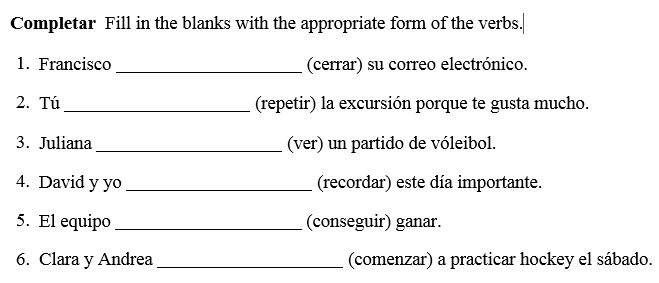 TuesdayNo warm-up (Computer lab)Wednesday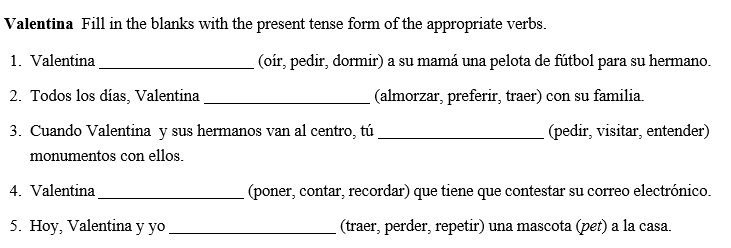 Thursday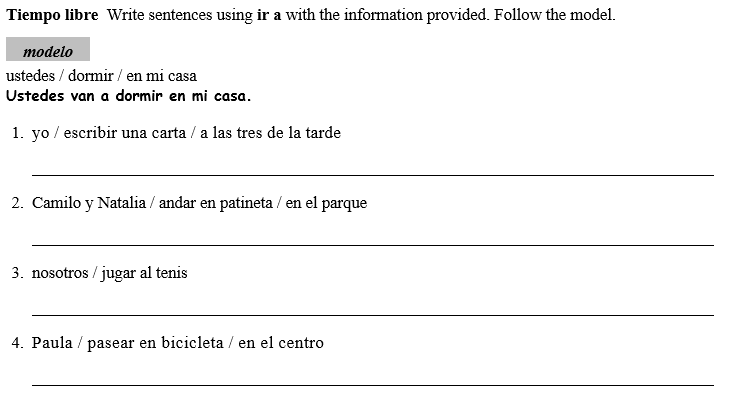 Friday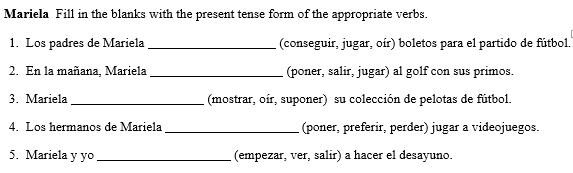 